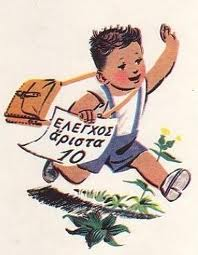 ΣΥΛΛΟΓΟΣ ΓΟΝΕΩΝ ΚΑΙ ΚΗΔΕΜΟΝΩΝ 12ΟΥ ΔΗΜ. ΣΧΟΛΕΙΟΥ ΤΡΙΚΑΛΩΝΑγαπητοί γονείς, Ο ΣΥΛΛΟΓΟΣ ΓΟΝΕΩΝ ΚΑΙ ΚΗΔΕΜΟΝΩΝ σας προσκαλεί κι αυτός με τη σειρά του, να βάλουμε όλοι μαζί ένα χεράκι ώστε να αποχαιρετίσουμε παρέα με τα παιδιά και τους δασκάλους τη σχολική χρονιά που τελειώνει.Για το λόγο αυτό…Παρακαλούνται:μαμάδες, γιαγιάδες, θείες, γειτόνισσες ακόμη και δημιουργικοί μπαμπάδες να συνεισφέρουν στη γιορτή των παιδιών μας με σπιτικά εδέσματα, αλμυρά (π.χ. πίτες, πίτσες, πιτάκια, τοστάκια, καναπεδάκια, κεφτεδάκια), γλυκά (π.χ. κέικ, μπισκότα, κρέπες, βάφλες, cupcakes, ατομικά γλυκίσματα) και ό,τι άλλο θεωρείτε ότι μπορεί να μας εντυπωσιάσει.Μετά τις εκδηλώσεις που έχουν ετοιμάσει τα παιδιά με τους δασκάλους τους θα ακολουθήσει πάρτι με χορό, άφθονη διασκέδαση και φαγητό παρέα με το γνωστό Τρικαλινό d.j.Τόλη Μπαμπατσιά.Αγαπητοί γονείς, για οποιαδήποτε διευκρίνιση ή πρόταση παρακαλούμε επικοινωνήστε μαζί μας: Χριστίνα Τζαβαλιά –Κουρκούνη τηλ. 6977-844 554Τάνια Πετρίδου-Κίσσα τηλ. 6942-643 100Θα μας βρείτε και στο facebook: Σύλλογος Γονέων & Κηδεμόνων 12ου Δημοτικού Σχολείου Τρικάλων.Τα μέλη του Δ.Σ.Πρόεδρος:       Τάνια Πετρίδου- Κίσσα (6942-643 100) Αντιπρόεδρος:  Νέστορας ΑντωνίουΓραμματέας:     Κατερίνα Γκαρανάτσιου- ΚοντογιάννηΤαμίας:             Χριστίνα Τζαβαλιά- ΚουρκούνηΜέλη:               Μαρία Λέγγα- Κεφαλά	              Βάσω Μάνθου- Πλιάτσικα	              Γιώργος ΤσιγαρίδαςΑναπληρ. Μέλη: Νίκη Αδάμου		    Αγγελική Κακάβα		    Πόπη Μπάλλια- Τσιτσίκα